Primer Encuentro de Fortalecimiento Regional Interinstitucional de Extensión y Acción Social de la Región Huetar Norte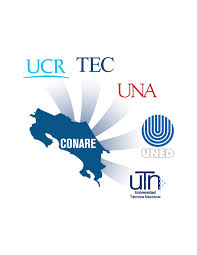 19 de Julio de 2019INFORME DE RESULTADOSObjetivo General:Crear un espacio de interrelación y rendición de cuentas, a través de los Órgano de Coordinación Interuniversitario Regional, para potenciar la vinculación entre instituciones, universidades y comunidad. Resultados que se esperan lograr con el encuentro:1. Reconocernos en la diversidad de actores que somos2.Espacio de interrelación y rendición de cuentas, para potenciar el nexo. Articulación, compromiso, participación, y sensibilización de iniciativas, programas o proyectos 3. Validar la agenda construida en articulación con los Consejos Territoriales de Desarrollo Rural y las prioridades como insumos para el trabajo regional interinstitucional, en la búsqueda de mejorar los espacios de diálogo y trabajo.VALIDACIÓN DE LA AGENDA DE ARTICULACIÓN INTERINSTITUCIONAL CON LAS UNIVERSIDADES PÚBLICAS REGIÓN HUETAR NORTESector Educación-  Participantes de la mesa:Adilia Solís (Coordinadora) UCR                    Oscar Quesada                     UCREulin Chacón                       CTDR-SC-PB-RCNatalia Carballo                  UCRNeris Granados                    Grupo de Seguimiento UpalaElena Montoya                    CONAREWindy Gamboa                   INDER CTDR-SarapiquíRuth                                     CTDR-G-U-LChDiego Retana                       UCRMónica López                      UCR Fundecooperación-Temáticas Abordadas:Curriculo y formación técnica.Saber local o popular y educación para la vida.Universidad + Comunidad + Educación pública/técnica.Contexto y realidades locales.Diversificación de la oferta educativa y sistematización de experiencias de proyectos locales.Dificultades contextuales para la educación.Empleabilidad y Saberes (demanda-oferta)Temas urgentes:Acompañamiento en admisión universitaria.Conocimientos técnicos enfocados al desarrollo de proyectos.Universidad de los saberes como forma de vinculación Universidad-Comunidad.Educación para docentes, formación de formadores.Fortalezas señaladas:Se resalta la posibilidad de hacer uso efectivo del apoyo de las universidades para trabajar sobre los conocimientos locales de la región, donde sea posible hacer del saber popular un eje transversal y donde los saberes autóctonos de la región se puedan destacar como conocimientos relevantes en la formación de las personas. Según esta noción el entorno social y el territorio de la comunidad como fincas, colegios, parques y demás sitios cotidianos, representan una oportunidad territorial para la transformación socio-ambiental.Las condiciones contextuales presentan la oportunidad para generar una “intersede universitaria virtual”, donde sea posible fomentar el acceso a la educación superior y las colaboraciones de las diferentes universidades en un proceso de formación a distancia, sin embargo esto no aplica solo para la formación superior, sino que también en conocimientos específicos que las comunidades necesitan y que podrían acceder de manera virtual, evitando los desplazamientos de las personas. Un ejemplo de este modelo es la: unidad de servicios virtuales (USEVI) es una unidad que se puede contactar para guiarse, la cual es una unidad adscrita al INA.Para esta propuesta de la “Intersede Universitaria Virtual” se recomienda aprovechar uso tecnológico, ya que hay una implementación e inversión en la región en cuanto a internet, en zonas que no contaban con éste servicio, más esto presenta la dificultad de que no hay acompañamiento para que ya se aprovechen estas inversiones, además en los sitios que no hay se puede acompañar en la solicitud de internet.La existencia de trabajos de exención y acción social en la región refuerzan significativamente las oportunidades locales, por ello es que se destaca que es importante generar una base de datos (de acceso público) en donde se pueda consultar sobre los diferentes procesos generados y los que están en desarrollo, de modo que las personas puedan conocer las iniciativas y esfuerzos en este sentido e involucrarse en proyectos de su interés.La existencia de grupos organizados en la localidad capaces y dispuestos a aportar en el desarrollo social, cultural, ambiental y económico de sus comunidades es una fortaleza, ya que denota un compromiso político de las persona, que existe un reconocimiento y lectura de una realidad que se torna necesaria de transformar. Los diagnósticos participativos permiten a las personas ahondar en sus problemáticas, pensar la realidad y su entorno de manera crítica, surgiendo por un lado un compromiso político con su comunidad y en otro un proceso de aprendizaje en relación a la autogestión de sus propios procesos.Desafíos:Las personas mayores de 25 años deberían contener en su currículo de educación técnica el desarrollo de capacidades de emprendedurismo, así como conocimientos sobre el diseño y la ejecución de proyectos. Así mismo se destaca que respecto a la instrucción superior pública es importante dar cobertura a esta temática con cursos preparatorios para los exámenes de las universidades públicas. Esto implica también que es necesaria una mayor vinculación entre universidades y colegios, por lo que además se señala que es importante ver la educación como un medio para la vida misma (por ejemplo educación sexual) no sólo como un medio para conseguir un trabajo.Se replica que el deterioro de la educación primaria es una responsabilidad de las universidades y hay un abandono en la formación de los estudiantes, se destaca además que muchas personas del personal docente del que el MEP dispone proviene de universidades privadas generando la movilización de personas al sector privado. Por otro lado se destaca que el MEP necesita también reforzar su presencia en la localidad y articular de manera efectiva con las comunidades y las universidades, por lo que se solicita la creación de una comisión para generar un contacto asertivo con el MEP.La universidad tiene una debilidad importante al no considerar los horarios de la población y las condiciones de la población con las que en ocasiones trabaja. Las personas asistentes también destacan que es importante considerar el traslados de estudiantes, personal docente y demás, a la institución. Se denota una sensación de ausencia por parte de la universidad pública y se dice que ellas necesitan salir de sus instalaciones y llegar a las comunidades, esto puede ser mediante carreras itinerantes de acuerdo a las necesidades y realidades del territorio.Referente a la oferta educativa se indica que existe una saturación, donde además hay una desvinculación entre la oferta educativa y la demanda. Por ello creen que se debe regionalizar la oferta educativa, vinculándola a los centros de investigación que trabajan en la región (unidades técnicas) con las comunidades. Esto facilitaría que al realizar actividades se de una adecuada comunicación de los hallazgos con las comunidades y evitar así, duplicar esfuerzos. Se menciona también, en relación con este mismo tema se apunta que existe una fuga de talentos y se debe reconocer lo que requiere la dinámica económica local, para enfocar así los esfuerzos educativos en ese sentido. El enlace entre demanda y oferta (local, regional y particular de la RHN) en la educación técnica emerge como un elemento destacable para una adecuada intervención interinstitucional.Es una debilidad notable el distanciamiento entre la universidad y las comunidades, por lo que se realiza un llamamiento a que las universidades salgan y den clases fuera de sus muros, que el personal docente y funcionarios se muevan y no tanto los estudiantes (quienes no disponen de los medios suficientes), esto de acuerdo a las realidades de las comunidades y las posibilidades institucionales de la universidad.Existe un desafío en torno a productores y emprendedores en cuanto a ciertas capacidades técnicas referentes a un segundo idioma, administración, cambio climático y nuevas tecnologías agropecuarias o de producción. es necesario obtener conocimientos de viabilidad ambiental y soberanía alimentaria, esto impulsando por ejemplo, las huertas escolaresSistematizar de las condiciones necesarias para trabajar de manera articulada entre las organizaciones/instituciones y del camarero mudo del eje de Educación¿Cuáles son las condiciones necesarias para trabajar de manera articulada entre las organizaciones/instituciones, para maximizar el impacto en las comunidades de la Zona Huetar norte?Condición 1: Contar con una estrategia formativa regional: Unificar y articular una estrategia de formación docente continua.Articulación con instituciones técnicas agropecuarias como MAG, INTA, INDER para llevar sus capacitaciones técnicas a la población que lo necesita.Articulación con el IDP-COLYPRO para crear un plan de formación docente.Condición 2: Alianzas políticas: se refiere a la necesidad de generar acuerdos y alianzas políticas con tomadores de decisión que le den viabilidad y soporte a las propuestas.Debate y acuerdos con el MEPAlianzas políticas entre el MEP y UCR, entre estas (Figura 1):Reunión con directores y directoras regionales.Asesorías pedagógicas.Red de facilitadores.Pares universidades.Facultades y escuelas de formación educativa de docentes.Comunidades.Condición 3: Gobernanza educativa local: Regionalizar las políticas y estrategias.Descentrar Capital-Regiones.Aprovechar la plataforma territorial (a los consejos) pues tiene las condiciones para convocar y articular.Condición 4: Maximizar y aprovechar la tecnología:Hacer un trabajo conjunto con las instituciones relacionadas con temas de tecnología.Condición 5: Gestión de recursos:Que se implemente un presupuesto de apoyo para proyectos de enseñanza en alumnos que cursan quinto año, tanto jóvenes como adultos, y que no reciben la debida capacitación para el bachillerato.Red de cuido para apoyar las madres jóvenes que no tienen donde dejar a sus hijos e hijas para estudiar.Enfocar el desarrollo de habilidades empresariales a través de TCU/TFG gracias a una comunicación más directa Academia-Empresarios.Condición 6: Pertinencia:Diagnósticos participativos.Crear modelos de Investigación-Acción Social que se desarrollen con base en las necesidades de los pueblos.¿Cuáles son nuestras fortalezas y desafíos para cumplir con el trabajo articulado, para cumplir con las condiciones y alcanzar las metas planteadas en nuestra agenda?Fortalezas:Plataforma territorial existente (CTDR).Equipos, instalaciones e internet en la zona norte.Disposición de instituciones y sus recursos para trabajar.Presencia de las cinco universidades públicas en la región.Zona prioritaria en muchas políticas públicas.Expertos en educación rural y didácticas específicas en las universidades estatales.Deseo de superación y capacidad para alcanzar metas propuestas.Potencial humano.Desafíos:Lograr una verdadera articulación de forma constante y a corto plazo.Visualizar las distintas realidades y contextos.Ejecución de recursos.Escucharnos. Lograr concientizar a las organizaciones con la ayuda y presupuesto para dicho plan.Que la educación sea un valor en las familias.Desinterés por parte de las poblaciones.Asistencialismo económico para la zona por ser prioritaria, esto desmoviliza y crea una mentalidad cortoplacista.Cargas académicas para los docentes colaboradores.Búsqueda de presupuesto.Plan de Acción:Elaborar una ruta crítica entre los OCIR y CTDR.  Esta sería una tarea prioritariaRedes de colaboración entre las personas interesadas en la propuesta educativa.Identificación de las necesidades educativas a partir de un estudio diagnóstico.Alianzas políticas, público-privadas a nivel nacional y local.Diseño e implementación  de programas de intervención.Efectiva divulgación y articulación con los actores locales participantes y necesarios.Institucionalizar a nivel local los esfuerzos educativos planteados (sostenibilidad).Si es posible solicitar la información de la ejecución de los recursos y en donde se están posicionando.Dar seguimiento a los acuerdos y articulaciones.Presionar para ubicar los recursos donde más se necesitan.Base de datos georeferenciada. Crear un grupo de trabajo que se reúna una vez al mes.Dicho equipo de trabajo desarrolla el plan de formación en los diversos temas.Se da seguimiento de forma constante.Creación de metas, indicadores e informes.__________________________________________________________________________Agenda Territorios IndígenasTemáticas abordadas:Territorialidad-Autonomía.Diálogo y cooperación.Conocimientos ancestrales.Inclusión y participación ciudadana.Emprendimiento local, cultural y ecológico.Promoción de la cultura y educación sobre temáticas indígenas.Racismo, desigualdad (Etnia/Nacionalidad/Clase)Saneamiento territorial y ecológico.Temas urgentes:Educación e interculturalidad.Territorio y autonomía.Voluntad y acción política.Como comentarios adicionales se sugiere una apuesta por la inclusión de las personas a proyectos interculturales y a una agenda colectiva para pueblos indígenas donde se aborden las temáticas de Autonomía, Cultura, Derechos Humanos y Educación.Fortalezas.La territorialidad y que esta sea definida en el caso de los pueblos indígenas bajo una condición de autonomía, esta condición le permite que los pueblos aspirar a procesos educativos y formativos propios y que refieran a su entorno, a su particularidad cultural y cosmovisión. Esta autonomía territorial hace que sea posible dar un diálogo bilateral en casos donde los proyectos afecten el desarrollo social y territorial de las comunidades.Los saberes ancestrales representan un conocimiento valioso y un capital cultural inmenso para el desarrollo de actividades turísticas, productivas y educativas que pueden ser implementadas desde el punto de vista cooperativo y que refuerzan a su vez la cultura tradicional indígena.Se dispone de saberes suficientes para educar a la población entorno a las formas culturales de los pueblos indígenas, fomentando una cultura de entendimiento, reconocimiento mutuo e inclusión, ya sea en centros educativos o en la vida misma.Desafíosse indica que existe poca participación de las personas indígenas en los procesos que la municipalidad e instituciones desarrollan en sus territorios. Por lo que también se torna importante la inclusión de las personas indígenas en estas acciones institucionales, todo ello dando voz a su particularidad cultural y a sus conocimientos.Es un desafío mejorar en el tema de la poca participación interinstitucional en el desarrollo de políticas inclusivas para las poblaciones indígenas, en como se en enseña su cultura en los centros educativos de la región y del país, por lo que emerge también así la debilidad del desconocimiento de la cultura ancestral de los pueblos de Costa Rica.La falta de recursos para el saneamiento territorial y la constante aplicación de insumos químicos en cultivos expone a las poblaciones de los diferentes territorios, por lo que se torna importante desarrollar una estrategia de saneamiento que permita atender esta situación.__________________________________________________________________________Validación de gestión municipal. Eje: Gobernanza y ciudadaníaTemáticas urgentes1, Capacitación: a los ciudadano, a los dirigentes,2, Participación ciudadana3, Rendición de cuentas4, Comunicación abierta y efectiva (priorizar objetivos)5, Apoyo a la mejora en la gestión municipal (control interno e indicadores de la CGR)6, Cooperación y Política (planes y proyectos)7, Fortalecer la agenda Gobierno y Universidades8, Acompañamiento permanente de las UniversidadesFortalezas:Articulación institucional.Recurso humano y metodologías.Voluntad políticaDesafíos:Involucrar ciudadanos en la articulación institucionalModernización municipal. SICOPMejora de telecomunicaciones e informaciónFortalecer capacitación a funcionarios del gobierno local (Habilidades blandas)Plan de acción: Sistema de monitoreo y seguimiento.Fortalecimiento de canales de comunicación.Elaborar plan de trabajo con la universidad.Realizar estudios de puestos, diagnóstico de capacidades del personal municipal.Elaborar un plan estratégico para modernizar el sistema municipal.__________________________________________________________________________Agenda de Encuentro interuniversitario:Fortalezas:Estrategia de desarrollo productivos aprobada por los tres Comités Directivos CTDR Huetar NorteEstructura gobernanza: Consejo Territoriales, Co-redes, Base InstitucionalPresencia de espacios de encuentros y diálogoConsejo Territorial conformado Organizaciones rectorasCapacidades de producción en la regiónIdentificación de los problemas en la regiónElaboración de trabajos para el diagnósticoExistencia de trabajos previosClima apto para la producción y organización Desafíos: Financiamiento, fondos reembolsables y no reembolsables Priorización del sector productivoArticular la estrategia de desarrollo productivo con un corredor logístico multimodalInfraestructura - telecomunicaciones - servicios públicosArduo trabajo para contar con un plan de acciónComercio InternacionalConjuntar accionesArticulación interinstitucional e interdisciplinarioMejorar los canales de comunicación y la evaluación de resultadosArticulación de presupuestos públicosIntegración de jóvenes/adultos/empresa privada/instituciones públicasEstancamiento de ejecución Asociatividad y articulación de los sectores Trazabilidad Plan de Acción:Estrategia de desarrollo productivo bajo un modelo de Clíster y cadenas de valor, tal como academia-empresa privada-institucionesConsolidación de las estrategias en productos Comunicación y actualización constante Valor agregadoDistribución de acciones que sean alineadas con el resto del planMayor atención e interés para resolver problemas de la RegiónEstablecer canales de comunicación efectiva y pertinenteTrabajar en función de resultados __________________________________________________________________________Sistematización del eje Recreación-Cultura-Deportes¿Que temas deben ser incorporados?Creación y rescate de espacios públicosOfrecer actividades culturales-deportivas-ambientales-sociales Cursos, talleres(música, arte, animación socio-cultural)Educación para el uso de tiempo libre, educación emocional (ajedrez, caminatas al aire libre)Formación de líderes y lideresasInvolucrar a todas las poblaciones (comunidades alejadas). Recreación para adultos mayores, salud mentalPromover las actividades recreativas y culturales para la transformación socialGenerar políticas públicas en temas de salud para la prevención de enfermedadesEstrategias de marketing territorial (identidad- memoria de las comunidades)Mayor vínculo con los colegios y liceos ruralesFortalecimiento con los comités de deportes, enlace con las federacionesIdentificación y rescate de talentosArticulación con instituciones-organizacionesDiversificar oferta deportiva- promover nuevos deportesPolítica cultural en cada cantónVinculación con el sector turismoApoyo a organizaciones socialesCreación de becas y fondos para apoyar talentos en festivales del MEP o ferias científicasRescate de tradiciones y costumbres(juegos, comidas, música, lengua). Rescate de la cultura indígena ¿Cuáles serían a su criterios, los temas urgentes  de atender por parte de este proceso de articulación?Desarrollar en Casa de la Cultura/ Parques/ Plazas.Espectáculos-Ferias- Festivales-Peñas Culturales.Personas trabajadoras y madres, estudiantes de centros educativos.Sensibilizar en la importancia de recrearse, vivir la cultura y ejercitarse. Flexibilizar horarios para participación de todas las personas (trabajadoras). Involucrar núcleo familiar para maximizar alcance.Que le brinden seguimiento a los proyectos.Capacitar a los educadores y personal de salud para generar sensibilidad del tema. Mayor contacto con la naturaleza.Institucionalizar las acciones, que no sea la municipalidad el único organizador. Medio para tratar temáticas, relacionadas con género, drogadicción, empoderamiento.Vinculación con el Ministerio de Salud- Consejo de la Persona Joven. Escuelas y colegios (PEA)Plataforma de información e innovación. Crear redes de jóvenes de las diferentes universidades y organizaciones(representantes). Utilizar la recreación y cultura para el rescate y divulgación de la identidad y memoria que permita un mayor arraigo cultural.Ferias vocacionalesGobiernos. Apoyar en la capacitación para la toma de decisiones y eficiencia de los recursos existentes.Diagnósticos y acompañamientos por parte de las universidades a personas talentosasInversión- apoyo a la planificación de proyectos, acompañamiento en la planificación y ejecución.No solo fútbol. Brindar apoyo a los grupos deportivos. Tener promotores deportivosTomar en cuenta criterio de la comunidadProgramas por parte de las universidades, divulgación en los colegios sobre las oportunidades.Patrimonio cultural. Rescate local y Población indígena¿Cuales son las condiciones necesarias para trabajar de manera articulada y maximizar el impacto en la RHN?Planificación:Planificación y apoyo interinstitucional con el fin de alinear, conocer y proponer proyectos. Buscar los temas de intéres en las poblaciones para atraer más personas a las capacitaciones. Alineamiento(planes de trabajo). Diagnosticar con ayuda de las instituciones y  líderes comunales, identificar las disciplinas deportivas que necesiten fortalecer con el propósito de trabajar en los territorios. Crear casas de cultura y deporte. Acceso a la información (base de datos) de proyectos pasados y presentes de todas las universidades, base de datos de productores culturales, base de datos de proveedores de servicios relacionados para ayudar al planteamiento de proyectos nuevos.Integración: Espacios de diálogo, reajustes y retroalimentación. Apoyo e involucramiento de organizaciones, entes, gobierno, empresa(privada, pública), grupos, familia(mujeres, hombres, niños, jóvenes, mascotas, adulto mayor, persona con discapacidad). Unificar todas las instituciones en un canal informativo(página web, programa, redes) para tener todas las propuestas y ofertas juntas. Política y gestión:Invertir en espacios (arquitectónicos, naturales, psicológicos) y profesionales (recreación, cultura, deporte). Apoyo a diferentes disciplinas deportivas. Incentivar la creación de espacios de memoria comunal. Separar los espacios para juventud y darle características de "espacio abierto" (combatir el adultocentrismo). El trabajo debe responder a las demandas regionales expresadas en los planes territoriales.   Comunicación: Mejorar comunicación entre universidades. Crear un plan de comunicación que permita a las comunidades y organizaciones conocer las posibilidades existentes de todas las U y demás, evitar la dispersión y facilitar el contacto; a los docentes reconocer las necesidades y facilitar el contacto con las comunidades.Educación: Talleres de diferentes disciplinas en deporte. Talleres culturales (Casas de Cultura, Centro Cívico por la Paz). Solicitar capacitación a las universidades e ICODER  a los Comité Cantonal de Deporte para un mejor desempeño. Establecer espacios recreativos y culturales para toda la población. Diferenciar Recreación | Ocio, Cultura | Entretenimiento y Deporte | Educación Física.¿Cuáles son nuestras fortalezas y desafíos para  cumplir con el trabajo de articulado?Fortalezas: Espacios físicos, alianzas interinstitucionales(escuelas, ICODER, TCU, iglesias, organizaciones) experiencias previas, base de datos, directorio, inventarios culturales, material humano(comunidad, estudiantes) infraestructura, iniciativas comunitarias, articulación e integración(planificar anticipadamente) Desafíos: Los gobiernos locales no conocen los proyectos(mayor comunicación y divulgación). Identificar, visibilizar y potenciar los talentos en cultura, arte y deporte. Involucramiento comunalPlan de acción: Coordinar con el Consejo Cantonal Interinstitucional (CCI) COREDES y Consejo Interinstitucional Regional (CIR), MIDEPLAN, Consejo territorial, Líderes Comunales y las Universidades.  Generar y Regionalizar una gran base de Datos: Información abierta por temáticas en la Web. Generar un canal de comunicación.  Aprovechar espacios existentes para dar a conocer los proyectos que se están trabajando.  Apoyo de las diferentes instancias.  Divulgación del quehacer de los proyectos(transpariencia) solicitar audiencias en las municipalidades.  Pre – Congreso de ExtensiónOCIR  Región Huetar Norte.Mesa  Derechos Humanos19 de julio 2019¿Que temas deben ser incorporados?¿Que temas deben ser incorporados?¿Que temas deben ser incorporados?¿Que temas deben ser incorporados?¿Que temas deben ser incorporados?¿Que temas deben ser incorporados?Grupo 1Grupo 2Grupo 3Grupo 4Grupo 5Grupo 6- Trabajar en disidencias- Capacitación a consejo municipal, regidores, síndicos y consejales.- Rendición de cuentas por parte de la municipalidad- Fortalecimiento ciudadano, educación ciudadana - Exigencia a gobernantes (democracia participativa)- involucramiento ciudadano.-Gestión adecuada de recursos por parte de ADI y Juntas de educación.- Organización, fortalecimiento y asociatividad de los sectores (redes de apoyo)y foros de construcción ciudadana.-Plan de comunicación interior y exterior.-Base distrital organizada y participativa.-Cultura Municipal, gente organizada.-Clase política municipal.-Centralización de políticas en GAM.-Método de las elecciones.-Foros desde Academia para fortalecer ciudadanía.Fortalecimiento de gestión publica y privada.-Conocer las necesidades de las comunidades.-Informar como trabaja la municipalidad y empoderar a la ciudadanía.-Actualizar leyes y adaptarlas al contexto y época.Fortalecimiento y capacitación de síndicos.- Enlace interinstitucional de la región, encuentros y participación comunitaria.-Formación de ciudadanía en derechos.-Capacitación en atención al clientea funcionarios públicos (derechos humanos y ética).-Capacitación y formación de líderes comunitarios.-Fomento de territorios seguros.-Integrar a la juventud- Uso de redes sociales con info sobre toma de decisiones e inteligencia emocional.- fomento del cooperativismo en la escuela.- Apoyo al movimiento del cooperativismo.-valores cooperativistas.-medios de comunicación fomentan la participación juvenil-universidades se involucren con las comunidades, se acerquen a comunidades y en horarios aptos.-Priorizar necesidades.-Equipo de trabajo en apoyo a organizaciones comunitarias en la formulación de proyectos.-Líderes “sanos” organizados por el bien común.- Capacitación de la universidad a asociaciones comunitarias.- Lograr mayor financiamiento a las asociaciones por parte de las municipalidades y otras instituciones, por que no poseen fondos.-Fortalecimiento de visión empresarial y asociativa.-Capacidad para vincular entes comunales, y darles voz.Ccontar con u programa regional de información PICZEE.-Espacios de debate organizado.Sesión-Taller San Carlos 2019Sesión-Taller San Carlos 2019Sesión-Taller San Carlos 2019¿Cuáles son nuestras fortalezas y desafíos para cumplir con el trabajo articulado?¿Cuáles son nuestras fortalezas y desafíos para cumplir con el trabajo articulado?¿Cuáles son nuestras fortalezas y desafíos para cumplir con el trabajo articulado?FortalezasDesafíosPlan de acción-La adhesión de las y los universitarios al espíritu de la universidad pública.-Construir alternativas creativas.-Definir canales de comunicación entre las organizaciones y formas de tomar decisiones.-Red de mujeres promotoras comunitarias.-Grupos organizados.-Red de jóvenes con el conocimiento del tema.-Formular propuestas reales y con recursos reales.-Hacer un inventario de:Recursos.Proyectos activos.Alianzas.Etc…-Compromiso.-Sensibilidad social.-Capacidad de trabajo.-Saberes diversos.-Recurso diversos.-Respetarnos, no ver a la otra como una amenaza.Ruta de trabajo:-Actividades/tiempo.-Motivación y eficiencia.-Limitación de recursos.-Poco seguimiento a acuerdos.-Dispersión.-Mesas de trabajo-Acciones concretas.-Establecer etapas y tiempos de entrega.-Priorizar los recursos.-Canales de comunicación.-Trabajo en equipo.-Falta de recursos y apoyo-Falta de tiempo-Fortalecer instancias de la Región.-Priorizar y establecer recursos.-Coordinación.-Conocimientos.-Superar el alejamiento existente entre universidades públicas entre sí.-Poner a funcionar un comité compuesto por comunidades, instituciones y universidades en cada Región para que elaboren un plan de acción conjunta a partir de lo existente.1-Existe organización territorial.2-Hay voluntad de las universidades.3-Hay sociedad civil organizada.1-Recursos para movilizar la dirigencia comunitaria.
2-Recursos para “formación” ciudadana.3-Establecer los mecanismos de coordinación universidad-comunidad.-Comunicación directa.-Identificar los documentos (mapeo).-Hacer comisión de planificación (OCIR).-Promover la organización territorial de D.H.Instalaciones tales como:-Universidades.-CENDEROS.-Falta de conocimiento de los derechos en ciertas instituciones.-Presupuesto operativo para: programas, proyectos y actividades (académicas).-Empoderar a la ciudadanía para hacer valer estos derechos.-Fondos de sistema.-Coordinar.-Comunidades y territorios organizados; y con voluntad de trabajo.-Agendas de trabajo saturadas.-Muchas capacidades (extensionistas).-Validación de los conocimientos y experiencias de las partes.¿Cuáles son las condiciones necesarias para trabajar de manera articulada entre las organizaciones/instituciones para maximizar el impacto en las comunidades de la zona Huetar Norte?¿Cuáles son las condiciones necesarias para trabajar de manera articulada entre las organizaciones/instituciones para maximizar el impacto en las comunidades de la zona Huetar Norte?¿Cuáles son las condiciones necesarias para trabajar de manera articulada entre las organizaciones/instituciones para maximizar el impacto en las comunidades de la zona Huetar Norte?¿Cuáles son las condiciones necesarias para trabajar de manera articulada entre las organizaciones/instituciones para maximizar el impacto en las comunidades de la zona Huetar Norte?Mapeo/reconocimientoRecursosCoordinación y comunicaciónMapear (quién-cuál-dónde).¿Qué aporto?Recursos.Capacidades.Formación-Mecanismos de coordinación y seguimiento de propuestas y acuerdos.Plan de trabajo concreto.-Aporte de recursos por parte de cada organización.Formación-División de trabajo según experiencias.1-Se debe fortalecer una mesa regional de sociedad civil.2-Un esfuerzo conjunto de las instituciones y universidades con proyectos en la región para construir los comités de derecho humanos de las comunidades.2.1-Coordinar y reconocer los espacios que existen en cada territorio.3-Espacio de comunicación entre universidades y sociedad civil.-Que el plan surja de la comunidad.Formación-Orientar, informar y transmitir el conocimiento para sensibilizar la ciudadanía.-Diagnóstico o acercamiento.-Labores de auto aprendizaje en derechos humanos en las comunidades.Formación-Promover y propiciar la transversalidad del enfoque de los DDHH en los PPAA de extensión y acción social.-Voluntad-interés.Compromiso-Realizar reuniones periódicas entre las personas responsables de los proyectos de las diversas instituciones y universidades para lograr un grado aceptable de coordinación.-Interés y compromiso.Compromiso-Fortalecer rol de enlaces de instituciones de coordinación interinstitucional e intersectorial para acceso, uso y control de recursos para comunidades.-Participación activa de todos.Transversalidad